Publicado en  el 22/01/2015 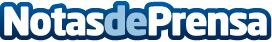 Cruz Roja apoya a más de 79.000 niños y 9.000 familias para promover el éxito escolar de la infancia más vulnerableCruz Roja Española es una organización comprometida con la Infancia y promueve diferentes programas y proyectos dirigidos a apoyar a la infancia y a sus familias, con un amplio abanico de acciones, que incluyen la protección y atención de los niños y las niñas en situación de riesgo o dificultad social.Datos de contacto:cruz rojaNota de prensa publicada en: https://www.notasdeprensa.es/cruz-roja-apoya-a-mas-de-79-000-ninos-y-9-000_1 Categorias: Solidaridad y cooperación http://www.notasdeprensa.es